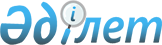 Об образовании Координационного Совета по экономическому и социальному развитию г.Талдыкорган
					
			Утративший силу
			
			
		
					Постановление Акимата города Талдыкоргана Алматинской области от 4 мая 2003 года за N 10-209. Зарегистрировано Управлением юстиции Алматинской области от 23 мая 2003 года за N 1163. Утратило силу - постановлением Акимата города Талдыкоргана Алматинской области от 05 февраля 2007 года за N 5-115      Сноска. Утратило силу - постановлением Акимата города Талдыкоргана Алматинской области от 05.02. 2007 N 5-115

      В соответствии с п.17 ст. 31 Закона Республики Казахстан "О местном государственном управлении в Республике Казахстан" в целях повышения эффективности координации и реализации в городе путей взаимодействия органов государственной власти с неправительственными организациями акимат города постановляет:



      1. Образовать Координационный Совет по экономическому и социальному развитию г.Талдыкорган.



      2. Утвердить Положение Координационного Совета по экономическому и социальному развитию г.Талдыкорган согласно приложению N 1.



      3. Внести на утверждение Талдыкорганского городского маслихата персональный состав Координационного Совета и технического секретариата согласно приложениям N 2, 3.



      4. Контроль за выполнением настоящего постановления возложить на заместителя акима города Досаева К.А.

      Аким города                                С. Жылкайдаров      Заместитель Акима города       Досаев К.А.

      Руководитель аппарата          Аукенова Г.А.

      Юрист                          Калманбетова А.З.

      И.о.начальника отдела

      экономики                      Пен А.С.

      Переводчик                     Асылбекова А.К.

      Начальник общего отдела        Петрова В.И.

Приложение N 1

к постановлению акимата

4 мая 2003 г. N 10-209 

ПОЛОЖЕНИЕ

о Координационном Совете по экономическому и социальному

развитию г. Талдыкорган 

Общие положения      Совет по экономическому и социальному развитию сообщества г. Талдыкорган (далее - Совет) является консультативно  совещательным органом. 

      Совет создан на постоянной основе и его состав формируется из представителей Сторон: акимата, маслихата, неправительственных организаций, представителей бизнес структур и инициативных граждан города. Изменения в персональный состав Совета могут вноситься по предложению тех сторон Совета, представители которых выбыли из Совета. Изменения персонального состава оформляются протокольным решением Совета. 

      Совет в своей деятельности руководствуется Конституцией  Республики Казахстан, законодательными актами Президента и правительства Республики Казахстан, иными нормативно правовыми  актами, а также настоящим Положением. 

Задачи и основные направления деятельности Совета      Задачами Совета являются:

      содействие в развитии социального партнерства органов государственного управления,

      представителей власти и других организаций в решении проблем социального и экономического развития города;

      участие в разработке и реализации целевых программ и проектов по вопросам социального и экономического развития;

      обсуждение, поддержка и продвижение конструктивных инициатив Совета в вопросах социального развития сообщества, повышения благосостояния граждан;

      внесение на рассмотрение акимата города предложений о приоритетных направлениях в проводимой акиматом экономической и социальной политике.

      Основными направлениями деятельности Совета являются: 

      осуществление взаимодействия с территориальными органами исполнительной власти (аппаратом Акима, департаментами, комитетами, управлениями и т.д.) в целях реализации различных экономических и социально значимых программ, получения от них необходимой поддержки и информации о реальном состоянии дел для принятия соответствующих решений на заседаниях совета;

      организация Общественных слушаний по различным актуальным проблемам общества, выработка на них Соглашений о намерениях по решению рассматриваемых проблем;

      осуществление совместной с органами исполнительной власти работы по разработке экономических и социально значимых проектов Решений;

      разработка стратегической программы дальнейшего развития сообщества города Талдыкорган 

Основные права Совета      В соответствии со своими задачами Совет имеет право:

      взаимодействовать с местными исполнительными и другими государственными органами и организациями в решении экономических и социальных проблем;

      вырабатывать рекомендации и вносить предложения по вопросам, входящим в ее компетенцию;

      в установленном законодательством порядке запрашивать и получать от организаций любых форм собственности материалы, необходимые для реализации задач Совета;

      приглашать на заседания Совета представителей организаций любых форм собственности, имеющих отношение к обсуждаемым проблемам;

      организовывать временные экспертные и рабочие группы;

      привлекать к работе экспертов и консультантов заинтересованных государственных органов и организаций 

Организация деятельности Совета      Председатель Совета избирается из числа Совета.

      Рабочий орган осуществляет:

      подготовку заседаний Совета согласно повестке, утверждаемой на основе плана работы, ведет протоколы заседаний, координирует работу членов и привлеченных к ее деятельности специалистов в рамках реализации решений Совета, организует деятельность временных рабочих групп по формированию повесток заседаний Совета. 

      Заседания Совета проводятся один раз в месяц в последний четверг или по мере необходимости назначаются внеочередные заседания председателем Совета по предложениям членов Совета. 

      Решения Совета принимаются открытым голосованием. Решения считаются принятыми, если за них подано большинство голосов от общего числа присутствующих, оформляются протокольно. Особое мнение членов совета обязательно отражается в протоколе.

      Предложения Совета выносятся на рассмотрение заседания акимата от имени Совета его председателем. 

Обеспечение деятельности Совета      Организационно  техническое обеспечение деятельности Совета возлагается на (орган, определенный совместно членами совета, Маслихатом и Акиматом).
					© 2012. РГП на ПХВ «Институт законодательства и правовой информации Республики Казахстан» Министерства юстиции Республики Казахстан
				